SPOTLIGHT IS ON...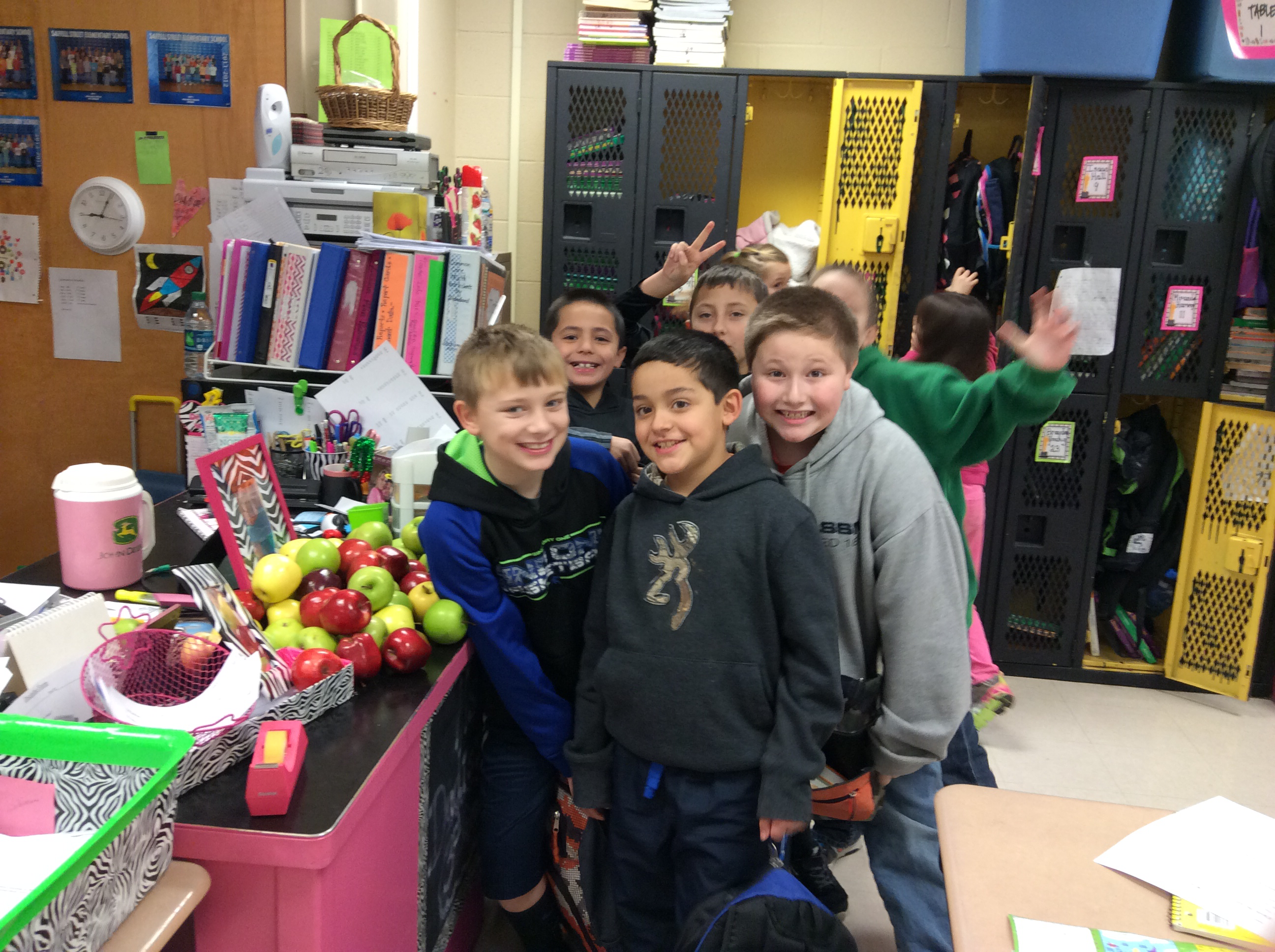 Kate for being Student of the Week!Kate did an amazing  job leading our class this week and setting a good example for her peers. Kate is a joy to have in class and works well with all her classmates!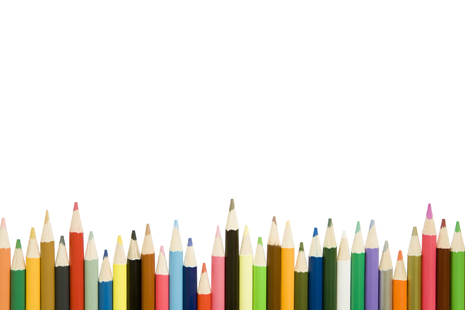 Important DatesFebruary 13th Valentine's Day Party (more information to come)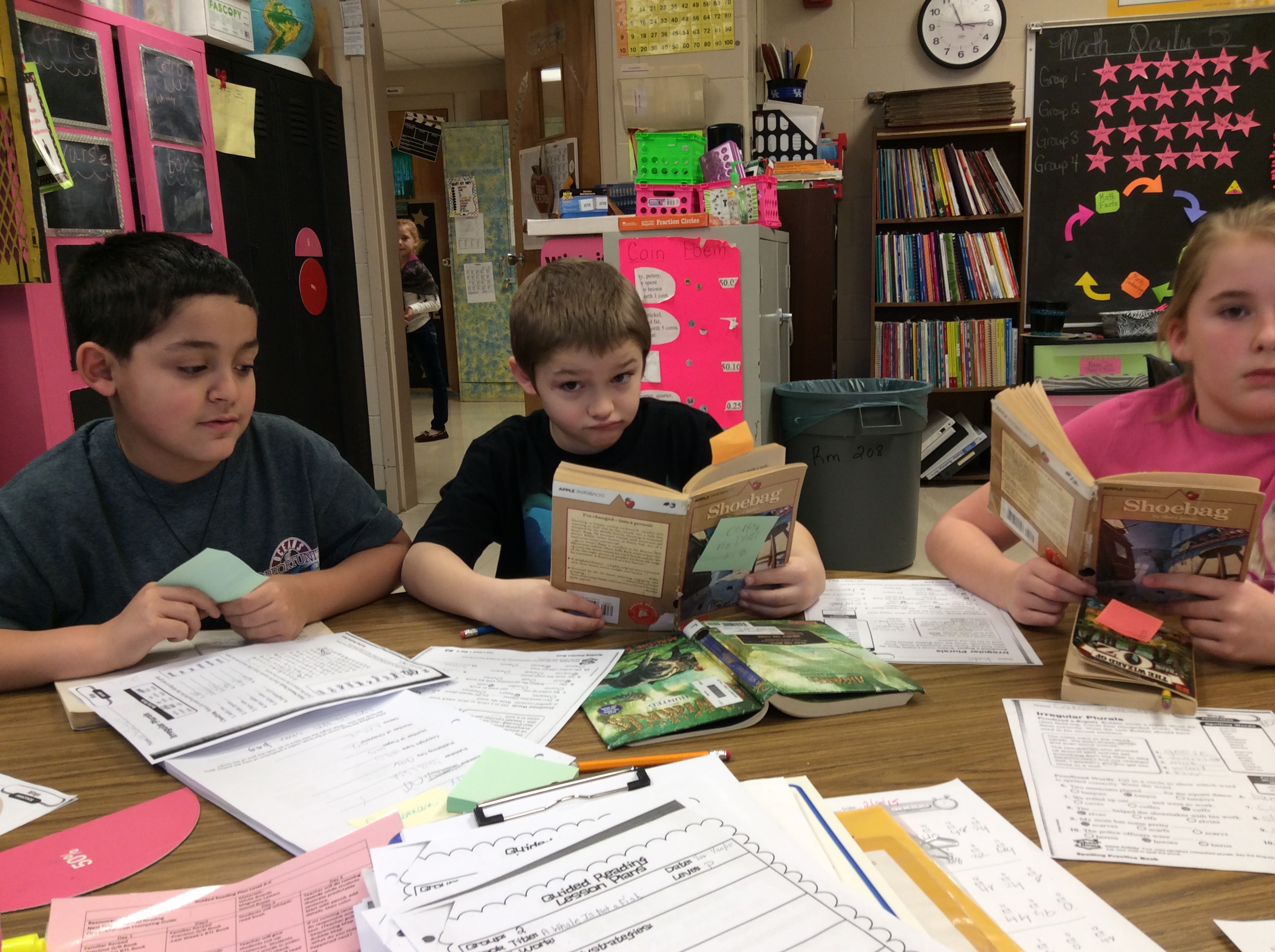 February 16th We will be in school on President's Day to make up a snow day.Reminders/ Other Information I have updated my web page on the Anderson County Website with important dates and I will also be attaching a copy of the newsletter and any other forms sent home.  www.studyisland.com is an excellent resource for your child to learn and practice math, ELA, science, and social studies.  Science can be accessed through 4th grade and social studies can be accessed through 5th grade.  Please return the green emergency snow day form as soon as possible. I have attached a copy of this to my web page. Please send in ear buds or headphones, labeled with your child's name, to use during our listening center as soon as possible.Please make sure you are checking your child's assignment book nightly and writing your initials or signature each day. You may also write any note to me in the assignment book.
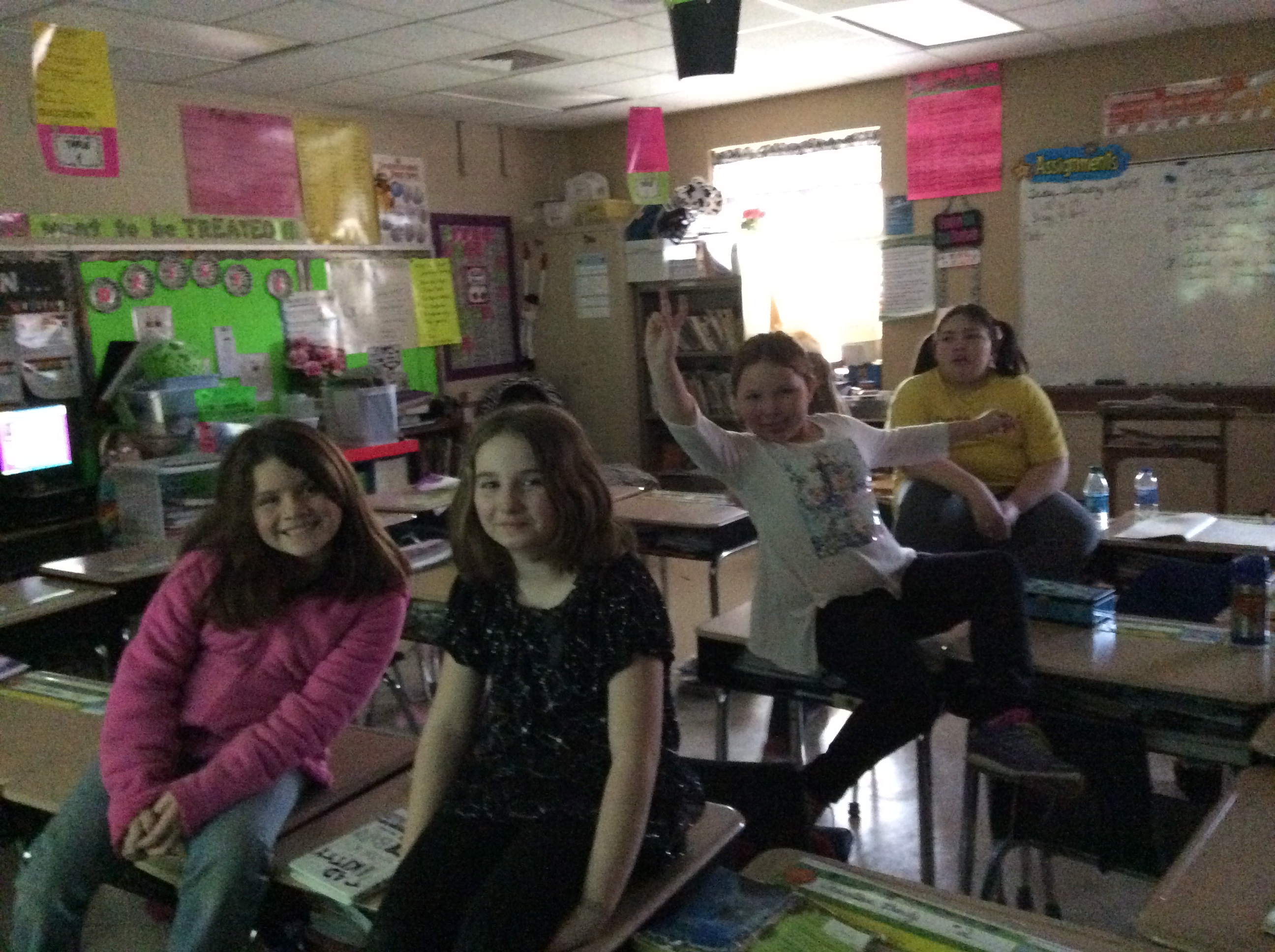 